5.pielikumsMinistru kabineta2018.gada_____.______noteikumiem Nr._______APLIECĪBA Nr. ATTESTATION No. CIVILĀS AVIĀCIJAS AĢENTŪRA APLIECINA, KAON BEHALF OF THE CIVIL AVIATION AGENCY IT IS HEREBY CERTIFIED THATcivilās aviācijas gaisa kuģa salona apkalpes locekļu instruktors Cabin crew training instructorVārds uzvārds ir pilnvarots sagatavot gaisa kuģa salona apkalpes locekļus un veikt pārbaudes saskaņā ar Ministru kabineta 2018.gada ______ noteikumiem Nr. ______ “Civilās aviācijas gaisa kuģa salona apkalpes locekļu un to apmācību sniedzēju sertificēšanas kārtība” ______ jomā.is authorized to conduct training and checking of cabin crew members in accordance with the Regulation of the Cabinet of Ministers No. ____ “On certification procedures for Cabin Crew Members and their Training Providers_____, 2018 in ______ area.Gaisa kuģa ekspluatācijas daļas vadītājs _________________________________  Head of Aircraft Operations DivisionIzsniegšanas datums:Date of issueDerīgs līdz:Valid untilSatiksmes ministrs 	U. AugulisIesniedzējs: Satiksmes ministrs	U. AugulisVīza: Valsts sekretārs		K. Ozoliņš28.03.2018. Gertners 67830961viesturs.gertners@caa.gov.lvSīle 67507906liene.sile@caa.gov.lv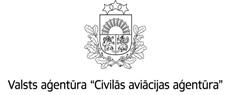 